Nombre de la Actividad: _____________________________________________________Se debe enviar a esta ficha de inscripción junto a orden de compra a nombre de:Instituto IDECH, Email institutoidech@gmail.com, info@idech.cl, RUT: 76.045.125-8Nataniel Cox 47 Oficina 81, Santiago – Centro; Fono: 22 569 07 98; 22 704 04 75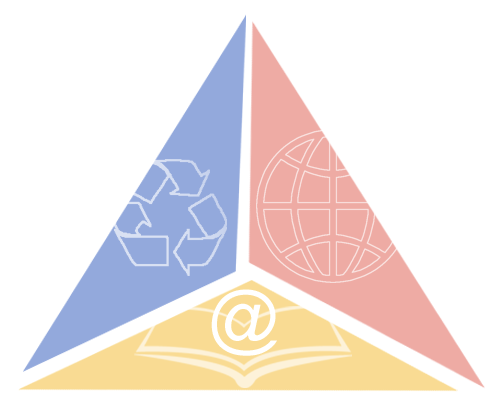 Representante  (Favor usar letra imprenta)Nombre completoProfesión		R.U.T.Organización		CargoTeléfonos	Celular	EmailDirección		ComunaEmpresa / Institución (En el caso de facturación)Razón socialR.U.T.	GiroDirección	ComunaTeléfonos	FaxPersona a quien enviar factura	TeléfonoDirección de envío	Fax__________________________Nombre y Firma del InteresadoNota: como se informo de las actividades FICHA DE INSCRIPCIÓN(Sólo se aceptarán anulaciones de inscripciones hasta 5 días hábiles antes del inicio del Taller. Después de este plazo deberá cancelar el 50%.)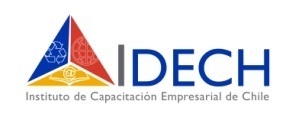 FICHA DE INSCRIPCIÓN(Sólo se aceptarán anulaciones de inscripciones hasta 5 días hábiles antes del inicio del Taller. Después de este plazo deberá cancelar el 50%.)RFI 7.2.40Revisión:  0Amigos VolanteSitio WebContacto TelefonoInternetRedes SocialesDiarioFACEBOOK